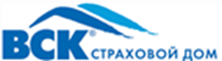 Анкета для новых агентовФИО 	Дата заполнения 		___.___.20____г.С кого времени Вы работаете в ВСК 	___.___.20____г.Есть ли у вас опыт работы в страховании (да/нет)	Если такой опыт есть, конкретизируйте его, пожалуйста:С какими компаниями сотрудничаете____________________________________Как давно работает в страховании_______________________________________Есть ли у вас опыт в продажах (да/нет)	Если такой опыт есть, конкретизируйте его, пожалуйста:В какой сфере________________________________________________________Стаж работы_________________________________________________________Какая сфера страхования для Вас является наиболее интересной?Откуда узнали о нас?_______________________________________________________________Анкета для новых агентовФИО 	Дата заполнения 		___.___.20____г.С кого времени Вы работаете в ВСК 	___.___.20____г.Есть ли у вас опыт работы в страховании (да/нет)	Если такой опыт есть, конкретизируйте его, пожалуйста:С какими компаниями сотрудничаете____________________________________Как давно работает в страховании_______________________________________Есть ли у вас опыт в продажах (да/нет)	Если такой опыт есть, конкретизируйте его, пожалуйста:В какой сфере________________________________________________________Стаж работы_________________________________________________________Какая сфера страхования для Вас является наиболее интересной?Откуда узнали о нас?_______________________________________________________________